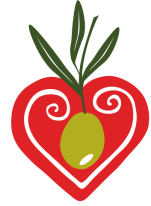 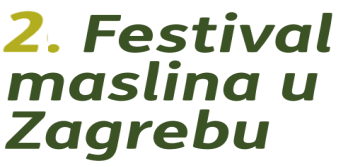 2. Festival maslina u Zagrebu 2017.Poziv na prodajnu izložbu na 2. Festivalu maslina u Zagrebu 2016.U organizaciji Zagrebačkog maslinarskog instituta, dana 4. i 5. veljače 2017., održat će se 2. Festival maslina u Zagrebu. Uspjeh prošlogodišnjeg 1. Festivala maslina u Zagrebu dodatno nas potiče i motivira da organiziramo još bolju i uspješniju manifestaciju u kojoj ćete, nadamo se, sudjelovati i uživati. Prvi festival imao je posjećenost od nekoliko tisuća ljudi, te smatramo da je to vrlo dobra prilika za promociju Vaših maslinovih ulja i proizvoda od maslina.Festival će se održati u Kongresnom centru Zagrebačkog velesajma, te je kao i prošle godine predviđena prodajna izložba maslinovog ulja i drugih proizvoda od maslina, održavat će se vođene degustacije ulja, radionice vezane za kulinarstvo i maslinova ulja, kao i sadržajan stručni skup. Cijela manifestacija bit će adekvatno medijski popraćena uz medijsko pokroviteljstvo „Hanza medije“ (Jutarnji list, Slobodna Dalmacija, Maslina) i informiranje putem elektroničkih medija. Pozivamo Vas da nam se pridružite i sudjelujete u prodajnoj izložbi, te se građanima grada Zagreba predstavite sa svojim proizvodima.Veličina osnovnog izložbenog prostora za vrijeme trajanja Festivala je 4m2. Cijena uređenog izložbenog prostora za dva dana festivala je 800,00 HRK,  s napomenom da prijave i uplate primamo do 15. siječnja 2017. na račun udruge:IBAN: HR8224840081105771810, model HR99.Nakon navedenog datuma nećemo biti u mogućnosti garantirati prihvaćanje Vaše prijave, odnosno, ako bude dostupnih lokacija, zbog logističkih razloga cijena će biti uvećana na 900,00 HRK. Također, postoji mogućnost korištenja i većeg prostora po cijeni od 200 HRK/m2. Svako dodatno oglašavanje, pozicioniranje panoa i sličnih reklamnih rekvizita izvan zakupljenog štanda, potrebno je usuglasiti s organizatorom Festivala.Za dodatne mogućnosti izlaganja, te pitanja vezana uz prodajnu izložbu, molim Vas obratite se gđi Jacinti Vuković na: Tel.: 098 463 785, E-mail: jacinta.vukovic@synovia-solutions.comili g. Renatu Balenu, 
Tel.: 098 383 007, E-mail: renbalen1@gmail.comViše informacija kao i naknadne obavijesti o Festivalu možete pronaći na  www.zagreboliveinstitute.hr. Za sva dodatna pitanja slobodno nam se obratite na info@zagreboliveinstitute.hr ili na adresu udruge. Krunoslav Kovačević, predsjednik udruge Zagrebački maslinarski institut2. Festival maslina u Zagrebu 2017.Termin održavanja Festivala: subota 4. veljače i nedjelja 5. veljače 2017.Mjesto održavanja: Zagrebački velesajam, Kongresni centarOrganizator festivala: Zagrebački maslinarski institutAugusta Šenoe 37, Mala Gorica, 10.431 Sveta NedjeljaIBAN: HR8224840081105771810, model HR99 